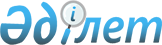 Жер салығының базалық ставкалары туралы
					
			Күшін жойған
			
			
		
					Оңтүстік Қазақстан облысы Арыс қалалық мәслихатының 2009 жылғы 31 наурыздағы  N 19/123-IV шешімі. Оңтүстік Қазақстан облысы Арыс қаласының Әділет басқармасында 2009 жылғы 8 мамырда N 14-2-71 тіркелді. Күші жойылды - Оңтүстік Қазақстан облысы Арыс қалалық мәслихатының 2012 жылғы 21 желтоқсандағы № 11/59-V Шешімімен      Күші жойылды - Оңтүстік Қазақстан облысы Арыс қалалық мәслихатының 2012.12.21 № 11/59-V Шешімімен.

      Қазақстан Республикасының 2008 жылғы 10 желтоқсандағы "Салық және бюджетке төленетін басқа да міндетті төлемдер туралы" Кодексінің (Салық Кодексі) 387 бабының 1-тармағына, Қазақстан Республикасының 2001 жылғы 23 қаңтардағы "Қазақстан Республикасындағы жергілікті мемлекеттік басқару және өзін-өзі басқару туралы" Заңының 6 бабына сәйкес және жерлерді өңірлерге бөлу жобалары (схемалары) негізінде қалалық мәслихат ШЕШТІ:



      1. Автотұрақтарға (паркингтерге), автомобильге май құю станцияларына және казиноға бөлiнген (бөлiп шығарылған) жерлердi қоспағанда, ҚР «Салық және бюджетке төленетiн басқа да мiндеттi төлемдер туралы» (Салық Кодексi) Кодексiнiң 378, 379, 381, 383 - баптарында белгiленген жер салығының базалық ставкалары 50 пайызға жоғарылатылсын.

      Ескерту. Оңтүстік Қазақстан облысы Арыс қалалық мәслихатының 2010.12.21 N 39/248-IV (2011 жылдың 1 қаңтардан бастап қолданысқа енгізіледі және ресми жариялануға жатады) шешімімен. 



      2. Осы шешім ресми жарияланған күннен бастап күнтізбелік он күн өткеннен соң қолданысқа енгізіледі. 

      Қалалық мәслихат

      сессиясының төрағасы:                      Б. Тоқсейітов 

      Қалалық мәслихат хатшысы:                  Ө. Керімқұлов
					© 2012. Қазақстан Республикасы Әділет министрлігінің «Қазақстан Республикасының Заңнама және құқықтық ақпарат институты» ШЖҚ РМК
				